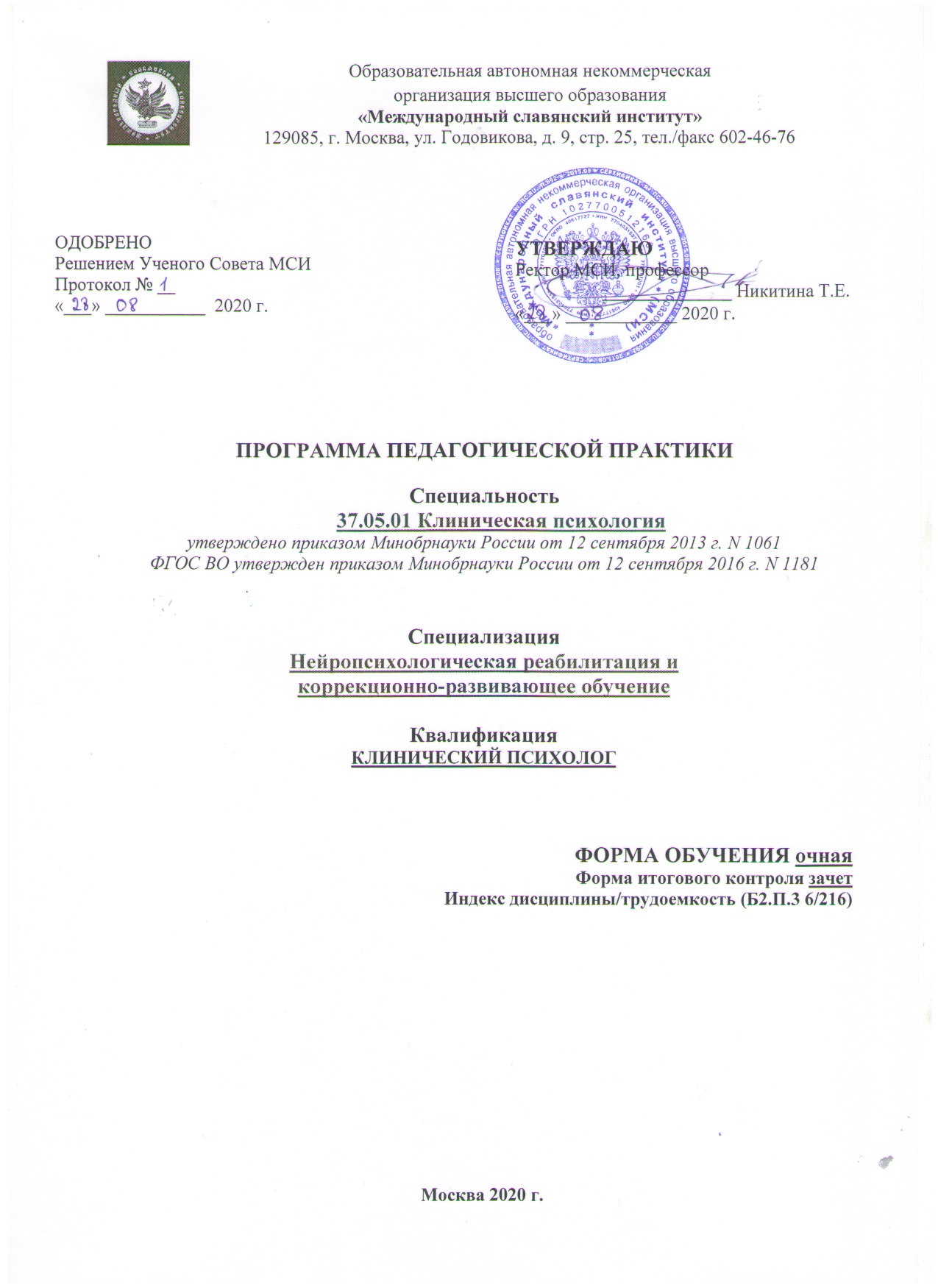 1. ЦЕЛИ И ЗАДАЧИ ПРАКТИКИОсновная цель педагогической практики – формирование профессиональной компетентности будущего преподавателя высшей школы. Целью прохождения практики является достижение следующих результатов: будущий преподаватель высшей школы должен знать: правовые и нормативные основы функционирования системы образования и воспитания; порядок реализации основных положений и требований документов, регламентирующих деятельность вуза, кафедры и преподавательского состава по совершенствованию учебно-воспитательной, методической и научной работы на основе государственных образовательных стандартов;уметь: разрабатывать учебно-методические материалы для проведения учебных занятий, в том числе и с использованием новейших компьютерных технологий; применять различные обще-дидактические методы обучения и логические средства, раскрывающие сущность учебной дисциплины; активизировать познавательную и практическую деятельность студентов на основе методов и средств интенсификации обучения; реализовывать систему контроля степени усвоения учебного материала; проводить на требуемом уровне основные виды учебных занятий с использованием новейших компьютерных технологий; владеть: правилами и техникой использования новейших компьютерных технологий при проведении занятий по учебной дисциплине; техникой речи и правилами поведения при проведении учебных занятий. Задачи практики:познакомиться с различными способами структурирования и предъявления учебного материала, способами активизации учебной деятельности; особенностями профессиональной риторики; с различными способами и приемами оценки учебной деятельности в высшей школе; со спецификой взаимодействия в системе «студент-преподаватель»;овладеть навыками структурирования и психологически грамотного преобразования научного знания в учебный материал; навыками систематизации учебных и воспитательных задач;методами и приемами составления задач, упражнений, тестов по различным темам; навыками устного и письменного изложения предметного материала; разнообразными образовательными технологиями; навыками проведения отдельных видов учебных занятий по дисциплинам кафедры;приобрести опыт ведения научно-методической работы в высшей школе; научиться строить эффективные формы общения со студентами и педагогическим коллективом кафедры. Тип практики    Практика по получению первичных профессиональных умений и опыта профессиональной деятельности (педагогическая).Способы проведения  педагогической практикиСтационарная.Перечень планируемых результатов обучения при прохождении учебной практики, соотнесенных с планируемыми результатами освоения ОП 37.05.01. «Клиническая психология»Место учебной практики в структуре ОП.Педагогическая   практика входит в блок Б2. ОП специалитета. Для успешного прохождения педагогической   практики необходимы компетенции, сформированные у обучающихся в результате освоения дисциплин блока 1 учебного плана по специальности 37.05.01 Клиническая психология.	Основными нормативно-методическими документами, регламентирующими работу студентов на практике, являются программа практики, а также методические указания руководителя практики.	Общее методическое руководство практикой и непосредственное руководство осуществляет преподаватель, утверждённый приказом директора филиала.	Руководство практикой студентов в структурном подразделении – базе практики – возлагается на специалистов указанных подразделений. Руководитель практики от организации осуществляет повседневное организационно-методическое руководство и контроль хода практики закрепленного за ним студента и определяет ему конкретное задание, помогает в сборе необходимых материалов. Объем учебной практики и ее продолжительность.Общий объём практики составляет 216 часов, 6 зачетных единиц Продолжительность практики – 4 недели.Содержание учебной практики.В связи с этим содержание практики включает следующие компоненты:1) изучение педагогической деятельности (знакомство с работой педагогов, проведение бесед с ними, изучение планов их работы, посещение занятий, изучение уровня знаний, умений и навыков студентов по специальным предметам);2) психолого-педагогический анализ различных типов занятий: комбинированных, сообщением новых знаний, закреплением и применением знаний, учетно-контрольных, практических и семинарских занятий; 3) самостоятельная педагогическая деятельность: разработка рабочей программы на основе имеющихся образцов, составление плана-конспекта занятия, проведение занятия по конспекту, анализ проведённой занятия. Каждый студент дает 2 открытых занятия любого типа (по психологии). Каждый студент также должен посетить 2 открытых занятия своих однокурсников, анализ которых должен быть отражен в отчете;4) анализ собственных достижений, умений и навыков в области самопонимания, общения, межличностного взаимодействия и педагогической деятельности в целом.Организация практики	За неделю до начала практики проводится установочная конференция, в ходе которой студенты знакомятся с целями, задачами и содержанием практики, правами и обязанностями практикантов. Студенты распределяются по конкретным объектам (организациям, предприятиям, учреждениям), совместно с руководством организации и руководителем практики определяется вид деятельности студента и соответственно конкретизируется содержание практики, уточняются сроки ее прохождения. 	Составляются индивидуальный план-график практики студента и расписание консультаций руководителей.Предварительный этап:Ознакомление с целями, задачами, содержанием и организационными формами педагогической практики, правилами внутреннего распорядка, инструктаж по технике безопасности (во время проведения организационного собрания); разработка проекта индивидуального плана прохождения практики, решение организационных вопросов.Подготовительный этап:Согласование и утверждение индивидуального плана практики с руководителем. Ознакомление c ФГОС и рабочим учебным планом по основной образовательной программе специальности; с нормативно-правовой документацией кафедры (учебные планы, индивидуальные планы работы преподавателя). Ознакомление с материально-технической базой кафедры и методическим обеспечением учебного процесса по выбранной дисциплине. Посещение в качестве наблюдателя лекций и семинаров руководителя (или другого преподавателя по согласованию), анализ занятия с точки зрения организации педагогического процесса, особенностей взаимодействия педагога и студентов, формы проведения занятий и т.п.Содержательный этап:Сбор, обработка и систематизация учебно-методического и научного материала по теме для самостоятельного проведения занятия (лекции, семинара). Подготовка развернутого плана занятия (конспекта лекции); форм контроля (задачи, тестовые вопросы, case-study); презентации; обзора публикаций по теме занятия за последний год (книги, журналы, статьи и т.д.). Разработка учебной программы дисциплины (по выбору студента), имеющей отношение к его исследовательской или практической деятельности.Заключительный этап:Самостоятельное проведение занятий (в присутствии руководителя и других студентов), самооценка процесса и результатов работы, оценка со стороны руководителя и студента. Проверка самостоятельных работ студентов (тестов, курсовых работ, рефератов и пр. на усмотрение руководителя), анализ и оценка, участие в проведении зачетов, экзаменов (на усмотрение руководителя практики). Проведение опроса студентов о степени удовлетворенности работой практиканта, анализ результатов опроса студентом. Посещение в качестве наблюдателя занятия другого студента (взаимопосещения), его анализ. Подготовка и оформление отчета о педагогической практике.	Во время практики руководитель обязан посетить каждого студента по месту прохождения практики с целью оказания практической и методической помощи и разрешения возникающих проблем.	По окончании практики проводится итоговая конференция, в ходе которой заслушиваются отчеты студентов о ходе практики, обсуждаются замечания и предложения, анализируется представленная документация и обобщаются итоги практики, характеризуется и оценивается деятельность практикантов. Наиболее интересные материалы оформляются в сборник и сдаются в методический кабинет кафедры для дальнейшего использования в учебной работе. Формы отчетности по практике.	По результатам практики студент составляет индивидуальный письменный отчет по практике, который должен содержать конкретные сведения о работе, проделанной в период практики, и отражать результаты выполнения заданий, предусмотренных программой практики.Отчет состоит из следующих разделов:1) Дневник практики. (План работы на неделю и ежедневные самоотчеты по результатам проделанной деятельности)Предпочтительна печатная форма дневника, однако допускается и аккуратно оформленная, написанная разборчиво и без ошибок рукопись. Объем дневника не должен превышать 25 страниц.2) Письменный отчет студента о практике с приложением материалов выполнения заданий. Письменный отчет студента (объемом до 15 страниц печатного текста) включает отчет по выполнению всех четырех заданий практики, выводы и рекомендации, развернутый анализ и обобщение деятельности практиканта в соответствии с задачами и содержанием практики. Отчет студента о практике оформляется в виде печатного текста в формате Word, шрифт 14, межстрочный интервал полуторный, поля: верхнее – 2, нижнее – 1,5, левое – 3, правое – 1,5. Рукопись не допускается. В заключении практикант должен отразить влияние практики на формирование профессиональных умений и навыков.3) Отзыв руководителя с места практики в свободной форме.Фонд оценочных средств для проведения промежуточной аттестации обучающихся по учебной практике.(Перечень компетенций с указанием этапов их формирования; описание показателей и критериев оценивания компетенций на различных этапах их формирования, описание шкал оценивания; типовые контрольные задания или иные материалы, необходимые для оценки знаний, умений, навыков и (или) опыта деятельности, характеризующих этапы формирования компетенций в процессе освоения образовательной программы; методические материалы, определяющие процедуры оценивания знаний, умений, навыков и (или) опыта деятельности, характеризующих этапы формирования компетенций)9.1. Паспорт фонда оценочных средств по практикеТиповые контрольные задания или иные материалы.экзамена)	Типовые задания:Ответить на вопросы по технике безопасности, пожарной безопасности,  требованиям охраны труда,  а также правилам внутреннего трудового распорядка организации.Составить отчет по практике.Типовые вопросы (по технике безопасности):В каких случаях работодатель обязан отстранить от работы работника?О чем работник обязан немедленно известить своего руководителя?В каких случаях пострадавшего можно переносить и перевозить только «сидя или полусидя»?Как накладываются повязки на раны при проникающих ранениях живота?Каковы действия при пожаре?Как работает огнетушитель?Как рекомендуется организовывать работу на компьютере для предупреждения преждевременной утомляемости?Что такое гигиенические критерии, где и для чего они используются?Что такое вредный производственный фактор?Вносятся ли сведения о дисциплинарных взысканиях в трудовую книжку?За проступок, какой давности может применяться дисциплинарное взыскание?Что входит в обязанности работника в области охраны труда?Каковы сроки расследования несчастного случая по заявлению пострадавшего14. Опишите порядок действия при землетрясении / наводнении / террористической угрозе / обнаружении неизвестной емкости / вооруженном ограблении / нарушении прав трудящихся?Типовые заданияОсуществить анализ условий деятельности преподавателя вуза.Изучить нормативно-правовое обеспечение деятельности преподавателя вуза. Ознакомиться с материально-технической базой и учебно-методическим обеспечением учебного процесса. Разработать пакет учебно-методических материалов. Осуществить анализ учебно-методической и научной литературы по теме занятия.  План-конспект занятия. Подготовить демонстрационные материалы (Презентация). Упражнения для самостоятельной работы студентов Материалы для контроля знаний студентов.Провести анализ проведенных занятий. Самоанализ проведенного занятия. Анализ рецензии руководителя.  Анализ оценок, полученных со стороны других студентов (при взаимопосещении). Анализ данных опроса студентов. Провести сравнительный анализ результатов оценивания.б) критерии оценивания компетенций (результатов)В результате прохождения педагогической практики студент должен приобрести следующие практические умения и навыки: ориентироваться в основных нормативно-правовых документах,регламентирующих учебный процесс в учреждениях высшего образования;  анализировать учебно-методическую литературу;планировать и организовывать свою деятельность и деятельность обучающихся; выбирать оптимальные методы и методики для достижения поставленных целей обучения;  использовать современные технологии в процессе профессионального обучения;  троить взаимоотношения с коллегами, принимать и реализовыватьуправленческие решения в своей педагогической практике;иметь навыки:  разработки учебной программы; подготовки и проведения учебного занятия (лекции, семинара);  поиска и интерпретации результатов научных исследований с цельюиспользования в учебном процессе;  использования современных технических средств в процессе профессионального обучения;  разработки демонстрационного материала для отдельных тем курса;разработки тестовых заданий и контрольных вопросов для проверки знаний студентов;  оценки и самооценки процесса и результата педагогической деятельности.в) описание шкалы оцениванияОтметка «5» ставится за занятие, при подготовке к которому студент, изучив методическую литературу, проявил самостоятельность, творчество в разработке конспекта, четко определил цели занятия, отобрал дидактический материал в соответствии с программой, дидактическими принципами, современными требованиями к  занятию в свете инновационных технологий. Отбор, сочетание методов и приемов обучения были продуманы с точки зрения педагогики, психологии и методики, способствовали активизации познавательной деятельности студентов. Была организована поисковая деятельность студентов, использовались нестандартные приемы, наглядность, разноуровневые (дифференцированные) задания.Студент проявил высокую культуру общения, речи, педагогический такт. Правильно комментировал и оценивал ответы, замечал и исправлял ошибки в речи студентов. Занятие провел в оптимальном темпе,  провел итоговую рефлексию, уложился в отведенное время, реализовал план и цели лекции или семинара.Отметка «4» ставится за занятие, при подготовке к которому студент, изучив методическую литературу, проявил самостоятельность, творчество в разработке конспекта, четко определил цели занятия, отобрал дидактический материал в соответствии с программой, дидактическими принципами,  современными требованиями к уроку в свете инновационных технологий. Отбор, сочетание методов и приемов обучения были продуманы, способствовали активизации познавательной деятельности студентов. На занятии  использовалась наглядность, разноуровневые (дифференцированные) задания.Студент-практикант проявил высокий уровень культуры общения, речи, педагогический такт. Однако он смог рационально распределить время и не успел провести итоговую рефлексию.Отметка «3» ставится за занятие, при подготовке к которому студент был недостаточно самостоятелен, нуждался в постоянной помощи педагога или методиста при разработке плана-конспекта, отборе дидактического материала и его структурировании, формулировке цели и задач занятия. При проведении занятия нарушалась логика изложения учебного материала, студент не смог организовать учебную деятельность, темп занятия  был не оптимальный. Недостаточно установлен контакт с аудиторией,  имели место ошибки в речи студента-практиканта. Не все цели занятия  достигнуты.Отметка «2» ставится за занятие, если студент при подготовке конспекта не использовал дополнительный дидактический материал, вместо плана-конспекта представил только план занятия, неудачно выстроил структуру занятия. При проведении  занятия допускал грубые педагогические и методические ошибки. Не смог реализовать запланированный материал в отведенное время.  Цели занятия не достигнуты.Методические материалы, определяющие процедуры оценивания знаний, умений и навыков и (или) опыта деятельности, характеризующие этапы формирования компетенцийДля успешного прохождения педагогической практики обучающийся должен обладать следующими компетенциями, сформированными при изучении дисциплин общенаучного и цикла:способен совершенствовать и развивать свой интеллектуальный и общекультурный уровень, самостоятельно обучаться новым методам исследования;способен приобретать и использовать на практике знания, умения и навыки в организации исследовательских и проектных работ, в управлении коллективом;  способен управлять знаниями в условиях формирования и развития информационного общества: анализировать, синтезировать и критически резюмировать и представлять информацию.Успешное прохождение педагогической практики базируется на знаниях и умениях, сформированных в процессе изучения дисциплин: общей психологии, клинической психологии, возрастной психологии и психологии развития, возрастной и социальной психологии, педагогической психологии и методики преподавания психологии.До прохождения педагогической практики обучающийся должен иметь представление о современных методах и формах организации педагогического процесса в вузе; методах контроля и оценки знаний обучающихся. Практические навыки и умения, полученные в ходе педагогической практики, подготавливают студента к успешному прохождению государственной итоговой аттестации. Педагогическая практика проводится в форме аудиторной и внеаудиторной работы, подготовки заданий для самостоятельной работы, работы со студентами. Приобретение опыта педагогической деятельности связано с поиском и анализом литературы по выбранной теме, выработке плана занятия и необходимых учебно-методических материалов (конспекта лекции, заданий для самостоятельной работы студентов, контрольных материалов: кейсов, тестов и т.п.), проведения занятия и обсуждения его процесса и результатов с руководителем. При прохождении практики студенты могут использовать различные формы проведения занятий: лекции (в том числе с проблемным изложением), лекции-дискуссии, деловые игры, разбор конкретных ситуаций, тестирование и т.п.В ходе педагогической практики студенту необходимо выполнить все задания, намеченные в индивидуальном плане прохождения практики, и представить отчет. Отчет по практике должен содержать описание и оценку проделанной работы, выводы и предложения по организации практики. Отчет должен быть оформлен в соответствии с требованиями, предъявляемыми к выполнению курсовых, дипломных и прочих видов письменных работ на кафедреНа предварительном  этапе обучающийся  обязан пройти инструктаж по технике безопасности и заверить факт прохождения инструктажа росписью в журнале. Без этого студент  не может быть допущен к практике. У него также должна быть сдана сессия.Перед началом практики оформляется соответствующий приказ, в котором указываются базы практики, руководители.Если студент  не прошел практику по какой-либо уважительной причине (стажировка, участие в конференциях, летних школах, имеется медицинская справка, объяснительная записка), сроки практики могут быть перенесены. Обучающиеся, не выполнившие программы практики по уважительной причине, направляются на практику вторично, в свободное от учебы время. Студенты, не выполнившие программы практики без уважительной причины или получившие отрицательную оценку, представляются к отчислению в установленном порядке. Студенты имеют право пользоваться библиотекой, методическими кабинетами, необходимыми учебно-методическими пособиями, принтером и сканером, находящимися в ведении кафедры.Перечень учебной литературы и ресурсов сети «ИНТЕРНЕТ», необходимых для проведения практики.а) Основная литература:Бороздина Г.В. Психология и педагогика / Г.В. Бороздина. – М. : Юрайт, 2011. – 477 с. Гуревич А. Ролевые игры и кейсы в бизнес-тренингах. Текст. – СПб.: Речь, 2007. – 140 с. 3. Коржуев А.В. Современная теория обучения: общенаучная интерпретация / А.В. Коржуев, В.А. Попков. – М. : Академический проект, 2009. – 185 с. Кравченко А.И. Психология и педагогика / А.И. Кравченко. – М. : ИНФРА- М, 2010. – 399 с.  Марцинковская Т.Д. Психология и педагогика : учебник   / Т.Д. Марцинковская, Л.А. Григорович. – М. : КноРус, 2010. – Электрон. опт.ресурс диск (СД-ROM)/ Островский Э.В. Психология и педагогика / Э. В. Островский, Л.И. Чернышова. – М. : Вузовский учебник, 2009. – 380 с. Панфилова А.П. Инновационные педагогические технологии. Активное обучение: учеб. пособие для вузов: рек. УМО – М.: Академия, 2009. – 215 с.  Педагогика / Под ред. Л.П. Крившенко. – М. : Проспект, 2009. – 432 с. Попков В.А. Теория и практика высшего профессионального образования / В.А. Попков, А.В. Коржуев. – М. : Академический проект, 2010. – 341 с.  Развитие профессионализма преподавателя высшей школы / Агапов В.С.  . –- М. : Изд-во РАГС, 2009. – 384 с.др. Резник С.Д. Аспирант вуза: технологии научного творчества и педагогической деятельности / С.Д. Резник. – М. : ИНФРА-М, 2011. –- 518 с. Резник С.Д. Преподаватель вуза: технологии и организация деятельности / С.Д. Резник, О.А. Вдовина. – М. : ИНФРА-М, 2011. – 361 с.  Резник С.Д. Студент вуза: технологии и организация обучения / С.Д. Резник, И.А. Игошина. – М. : ИНФРА-М, 2009. – 474 с. Смирнов С.Д. Педагогика и психология высшего образования: от деятельности к личности / С.Д. Смирнов. – М. : Академия, 2009. – 394 с. б) дополнительная литература:Александров И.М. Внедрение новых технологий при подготовке специалистов / И.М. Александров // Управление собственностью: теория и практика. – 2011. – № 1. – С. 15-18.Егорова Ю.Н. Опыт самореализации социально-педагогических знаний и умений студентов вуза / Ю.Н. Егорова // Социально-гуманитарные знания. – 2008. – № 5. –С. 110-116. 8. ЕЕремин А.С. Обеспечение учебной работы с использованием кейс-метода / А.С. Еремин // Инновации в образовании. – 2010. – № 4. – С. 77-90. Князев А.М. Акмеологические технологии активно-игрового обучения // А.М. Князев, И.В. Одинцова, А.А. Деркач. – М. : Изд-во РАГС, 2009. – 183 с.Полякова Е. И. Ролевые игры как средство стимулирования у студентов интереса к освоению опыта межкультурного взаимодействия / Е.И. Полякова // Высшее образование сегодня. –2008. – №2. – С. 39-41. Трайнев В.А. Новые информационные коммуникационные технологии в образовании / В.А. Трайнев, В.Ю. Теплышев, И.В. Трайнев. – М. : Дашков и К, 2009. – 318 с. Филиппова И. Подготовка специалистов в вузе: инновационные технологии обучения / И. Филиппова // Проблемы теории и практики управления. – 2011. – № 6. – С. 40-45. Фопель К. Психологические принципы обучения взрослых. Проведение воркшопов: семинаров, мастер-классов / К. Фопель. – М. : Генезис, 2010. – 359 с. Фурс М.В. Интерактивные формы обучения – средство повышения уровня профессиональной подготовки студентов / М.В. Фурс // Alma Mater: Вестник высшей школы. – 2011. – № 10. – С. 29-33. в)	ресурсы сети «Интернет»Рекомендуемые программы и Интернет-ресурсыhttp://flogiston.ru/ – Флогистон: литература по психологии, конференции по психологии, информация о психологах (биографии, теории, статьи), сведения об институтах, которые ведут подготовку по психологическим специальностям. http://www.psynavigator.ru – Психологический навигатор - психологический портал. http://www.psycheya.ru/ – Психея – информационная страница психолога, библиотека, полезная информация из мира психологии. http://www.medpsy.ru/ – Медицинская психология в России - электронное периодическое научное издание: новости в мире психологии, библиотека, информация о конференциях, сведения об институтах, которые ведут подготовку по психологическим специальностям. Информационно-поисковые системы: http://www.medline.ru/medline/ – медлайн.ру - российский биомедицинский журнал – поиск по статьям медицинской (в том числе, медико-психологической) тематики. эта база данных включает статьи из более 3900 медицинских и биологических журналов, издающихся в 71 стране мира. см. также http://www.ncbi.nlm.nih.gov/entrez/ Электронные библиотеки: http://www.koob.ru/ – куб – электронная библиотека литературы по психологии и психиатрии, научно-популярной литературы по психологии, саморазвитию, медицине. http://psylib.org.ua/ – psylib – психологическая библиотека «самопознание и саморазвитие». Описание материально-технической базы, необходимой для проведения педагогической  практики.компьютерный класс общего пользования; специализированные компьютерные классы, оснащенные персональными компьютерами, с подключенными к ним периферийными устройствами и оборудованием (мультимедийный проектор, головные телефоны, пульты для регистрации времени реакции, цифровые диктофоны, видеокамеры и фотоаппараты и др.); соответствующее аппаратурное и программное обеспечение (а также методические» материалы);учебные классы, оснащенные современной аудио- и видеотехникой (мультимедийный проектор, музыкальный центр, DVD-проигрыватель, видеокамера); современные лицензионные компьютерные статистические системы для анализа данных и обработки результатов эмпирических исследований, комплект лицензионного программного и психодиагностического обеспечения. Статистическая программа STATA, SPSS12. Иные сведенья и (или) материалы.12.1. Особенности реализации дисциплины для инвалидов и лиц с ограниченными возможностями здоровьяОбучение лиц с ограниченными возможностями здоровья осуществляется с учетом индивидуальных психофизических особенностей, а для инвалидов также в соответствии с индивидуальной программой реабилитации инвалида.Для лиц с нарушением слуха возможно предоставление информации визуально (краткий конспект лекций, основная и дополнительная литература), на лекционных и практических занятиях допускается присутствие ассистента, а так же сурдопереводчиков и тифлосурдопереводчиков.Оценка знаний студентов на практических занятиях осуществляется на основе письменных конспектов ответов на вопросы, письменно выполненных практических заданий. Доклад так же может быть предоставлен в письменной форме (в виде реферата), при этом требования к содержанию остаются теми же, а требования к качеству изложения материала (понятность, качество речи, взаимодействие с аудиторией и т. д) заменяются на соответствующие требования, предъявляемые к письменным работам (качество оформления текста и списка литературы, грамотность, наличие иллюстрационных материалов и т.д.)Промежуточная аттестация для лиц с нарушениями слуха проводится в письменной форме, при этом используются общие критерии оценивания. При необходимости, время подготовки на зачете может быть увеличено.Для лиц с нарушением зрения допускается аудиальное предоставление информации (например, с использованием программ-синтезаторов речи), а так же использование на лекциях звукозаписывающих устройств (диктофонов и т.д.). Допускается присутствие на занятиях ассистента (помощника), оказывающего обучающимся необходимую техническую помощь.Оценка знаний студентов на семинарских занятиях осуществляется в устной форме (как ответы на вопросы, так и практические задания).При проведении промежуточной аттестации для лиц с нарушением зрения тестирование может быть заменено на устное собеседование по вопросам.При необходимости, время подготовки на зачете может быть увеличено.Лица с нарушениями опорно-двигательного аппарата не нуждаются в особых формах предоставления учебных материалов. Однако, с учетом состояния здоровья, часть занятий может быть реализована дистанционно (при помощи сети «Интернет»). Так, при невозможности посещения лекционного занятия студент может воспользоваться кратким конспектом лекции.При невозможности посещения практического занятия студент должен предоставить письменный конспект ответов на вопросы, письменно выполненное практическое задание. Доклад так же может быть предоставлен в письменной форме (в виде реферата), при этом требования к содержанию остаются теми же, а требования к качеству изложения материала (понятность, качество речи, взаимодействие с аудиторией и т. д) заменяются на соответствующие требования, предъявляемые к письменным работам (качество оформления текста и списка литературы, грамотность, наличие иллюстрационных материалов и т.д.)Промежуточная аттестация для лиц с нарушениями опорно-двигательного аппарата проводится на общих основаниях, при необходимости процедура зачета может быть реализована дистанционно (например, при помощи программы Skype). Для этого по договоренности с преподавателем студент в определенное время выходит на связь для проведения процедуры зачета. В таком случае зачет сдается в виде собеседования по вопросам. Приложение АЛИСТ                                          согласования программы практикиНаправление подготовки:  	код и наименованиеНаправленность:  	Практика:  	Форма обучения:  		(очная, очно-заочная, заочная)Год набора     	РЕКОМЕНДОВАНА заседанием кафедры наименование кафедрыпротокол № ________от "___" __________ 20__г.Ответственный исполнитель, заведующий кафедрой         наименование кафедры                                                    подпись                        расшифровка подписи                 датаИсполнители:                                         должность                                         подпись                        расшифровка подписи                 дата                                         должность                                         подпись                        расшифровка подписи                 датаОбразовательная автономная некоммерческая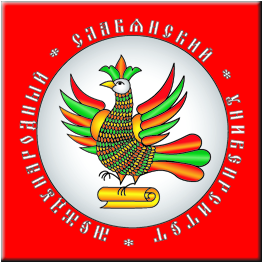  организация высшего образования«Международный славянский институт». Москва, ул. Годовикова, д. 9, стр. 25, тел./факс 602-46-76,e-mail: info@slavinst.ru                                   ПРИКАЗ«____» ___________ 2020 г.                                                                                                       № ______            В соответствии с учебным планом, Положение о практике обучающихся, осваивающих основные профессиональные образовательные программы высшего образования в образовательной автономной некоммерческой организации высшего образования «Международный славянский институт» и его филиалах,ПРИКАЗЫВАЮ:1. Направить для прохождения (вид) практики обучающихся ……… курса ……… формы обучения направления подготовки (специальности) (код и наименование направления подготовки (специальности), профиль подготовки (специализация; магистерская программа ) с ......... по ................:2. Контроль исполнения приказа возложить на декана факультета (директора филиала) Ф.И.О.									                       Приложение ВДОГОВОРО БАЗАХ практики ОБУЧАЮЩИХСЯг. Москва                                                            	                                «____» _________ 20__ г.Образовательная автономная некоммерческая организация высшего образования «Международный славянский институт», в лице ____________________________________________________________________________________________________________________,                                                                      (должность, Ф.И.О.)действующего на основании доверенности от «___» _____________ 20__ г. №___, с одной стороны, и ___________________________________________________,                                         (полное официальное наименование организации)именуемое в дальнейшем «Организация», в лице _____________________________________                                                                                                      (должность, Ф.И.О.)____________________, действующего на основании _________________________________,                                                                                                 (Устава, Положения, доверенности)с другой стороны, совместно именуемые «Стороны», заключили настоящий договор о нижеследующем:1. Предмет договора1.1	Организация обязуется в течение срока действия настоящего договора выступать базой практики (учебной, производственной, преддипломной) для обучающихся Института, осваивающих основные профессиональные образовательные программы высшего образования по следующим направлениям подготовки (специальностям):________________________________________________________________________________________________________________________________________________________________________________________________________________________________________________________________________________________________________________________________2. Обязанности Сторон2.1	Организация обязуется:- принимать обучающихся Института, указанных в п. 1.1 настоящего договора, для прохождения практики в Организации на основании заключаемых между Институтом и Организацией договоров на проведение конкретных видов практики и создавать для них необходимые условия для выполнения программы практики и индивидуальных заданий.2.2	Институт обязуется:- принимать в качестве приоритетных к утверждению темы курсовых и дипломных проектов (работ), предложенные Организацией, и передавать Организации выполненные обучающимися по указанной тематике курсовые и дипломные проекты (работы) для внедрения и использования в Организации;- не позднее чем за три месяца до начала практики организовывать заключение с Организацией договоров на проведение конкретного вида практики;- выделять в качестве руководителей практики от Института наиболее квалифицированных преподавателей.3. Заключительные положения3.1	Договор вступает в силу с момента его подписания Сторонами и действует до «___» ___________ 20___ г.3.2	Договор составлен в двух экземплярах, имеющих равную юридическую силу, один из которых хранится в Институте, а другой — в Организации.4. Юридические адреса и подписи СторонИнститут 							 Организация. Москва,                                               ул. Годовикова, д. 9, стр. 25                                                                 ___________________________________________________________Подписи Сторон:Институт _____________________	Организация_________________			М.П.								М.П.Приложение ГДОГОВОР №____на проведение практики ОБУЧАЮЩИХСЯг. Москва                                                                            		                    «____» ________ 20__ г.Образовательная автономная некоммерческая организация высшего образования «Международный славянский институт», именуемое в дальнейшем «Институт», в лице _______________________________________________________________________________,(должность, Ф.И.О.)действующего на основании доверенности от «___» _____________ 20__ г. №___, с одной стороны, и _______________________________________________________________________________,                                                   		(полное официальное наименование организации)именуемое в дальнейшем «Организация», в лице _______________________________________________________________________________,(должность, Ф.И.О.)действующего на основании ________________________________,                                                    (Устава, Положения, доверенности)с другой стороны, совместно именуемые «Стороны», заключили настоящий договор о нижеследующем:Предмет договораСтороны принимают на себя обязательства по организации и проведению ________________________________________________________________________________ (вид практики)практики для обучающихся в Институте по основным профессиональным образовательным программам высшего образования по направлению подготовки (специальности) ___________________________ на базе Организации на условиях, предусмотренных настоящим договором.Обязанности Сторон2.1 Организация обязуется:предоставить ____ мест для проведения практики обучающихся Института;назначить квалифицированных специалистов для руководства практикой в целях обеспечения ими организации практики в соответствии с программой практики, согласования индивидуальных заданий, содержания и планируемых результатов практики, оказания помощи обучающимся в подборе необходимых материалов для выполнения индивидуальных заданий, а также предоставления по окончании практики отзыва о работе обучающегося и качестве подготовленного им отчета о практике; обеспечить безопасные условия прохождения практики обучающимися, отвечающие санитарным правилам и требованиям охраны труда;проводить инструктажи обучающихся по ознакомлению с требованиями охраны труда, техники безопасности, а также правилами внутреннего трудового распорядка;расследовать и учитывать несчастные случаи, если они произойдут с обучающимися в период практики в Организации, совместно с представителем Института в соответствии с требованиями трудового законодательства Российской Федерации; создать необходимые условия для выполнения обучающимися программы практики и индивидуальных заданий;не допускать привлечения обучающихся в период проведения практики к работам, не предусмотренным программой практики;предоставить обучающимся возможность для ознакомления с организацией работ в структурных подразделениях Организации и участия в их производственной деятельности; обо всех случаях нарушения обучающимися трудовой дисциплины и правил внутреннего трудового распорядка Организации сообщать в Институт.Институт обязуется:назначить квалифицированных специалистов из числа преподавателей выпускающих кафедр для руководства практикой;за один месяц до начала практики представить Организации на согласование программу практики;направить обучающихся (приложение № 1) в Организацию в сроки, предусмотренные календарным планом проведения практики (приложение № 2);осуществлять необходимые организационные мероприятия по выполнению программы практики;принимать участие в расследовании комиссией Организации несчастных случаев, происшедших с обучающимися, в соответствии с  трудовым законодательством Российской Федерации.Ответственность Сторон3.1 Стороны несут ответственность за неисполнение либо ненадлежащее исполнение обязательств по настоящему договору в соответствии с законодательством Российской Федерации.3.2 Все споры, возникающие между Сторонами в ходе исполнения настоящего договора, разрешаются путем переговоров, а в случае недостижения согласия передаются на рассмотрение суда. Заключительные положения4.1	Договор вступает в силу с момента его подписания Сторонами и действует до полного исполнения Сторонами принятых на себя обязательств.4.2	Договор составлен в двух экземплярах, имеющих равную юридическую силу, один из которых хранится в Институте, а другой — в Организации.Юридические адреса и подписи СторонИнститут						Организация. Москва,                                                     ______________________________ул. Годовикова, д. 9, стр. 25                                     ______________________________Институт _____________________	                         Организация _________________			М.П.						           М.П.Приложение № 1к договору №______ от «___»_______20___ г.Список обучающихся, направляемых на практикуРуководитель практики от Организации _____________________________                                                                        (должность, Ф.И.О.)Руководитель практики от Института     _____________________________                                                                       (должность, Ф.И.О.)Институт _____________________	                      Организация _________________			М.П.						            М.П.Приложение № 2к договору №______ от «___»_______20___ г.КАЛЕНДАРНЫЙ ПЛАНпроведения практикиИнститут _____________________	                   Организация _________________			М.П.						      М.П.Коды компетенцииРезультаты освоения ООПСодержание компетенцийПеречень планируемых результатов обучения по дисциплинеОК-1Способность к абстрактному мышлению анализу, синтезуЗнать основные психические процессы, направленные на развитие способностей к абстрактному мышлениюУметь использовать адекватно психические процессы и реализовывать их в практической деятельностиВладеть методами и технологиями, направленными на развитие абстрактного мышленияОК-7 способность к самоорганизации и самообразованию, использованию творческого потенциалаЗнать систему категории и методов необходимых для решения типовых задач в различных областях профессиональной практики; пределы своей профессиональной компетенции, основные способы профессионального самообразования.Уметь адекватно применять основные категории психологической науки и реализовывать в практической деятельности освоенные методы; анализировать и рефлексировать свои профессиональные возможности и находить пути их развития.Владеть категориальным аппаратом психологии, ее научно-исследовательскими и практическими методами; навыками профессионального самообразования и саморазвития.ПК-3способность планировать и самостоятельно проводить психодиагностическое обследование пациента в соответствии с конкретными задачами и этико-деонтологическими нормами с учетом нозологических, социально демографических, культуральных и индивидуально-психологических характеристикЗнать психические функции, состояния, свойства, структуры личности и интеллекта.Уметь определять цели, задачи и методы. Практиковать и реализовывать полученные данные.Владеть навыками диагностики психических функций, состояний, свойств и структуры личности и интеллекта, психологических проблем, конфликтов, способов адаптации, личностных ресурсов, межличностных отношений и других психологических феноменов с использованием соответствующих методов клинико-психологического и экспериментально-психологического исследованияПК-13способность выбирать и применять клинико-психологические технологии, позволяющие осуществлять решение новых задач в различных областях профессиональной практикиЗнать основные подходы, методы и способы психологической помощи и психологического воздействия на человека, клинико-психологических технологий для решения задач в различных областях профессиональной практики.Уметь выбирать, применять клинико-психологические технологии, воздействую на индивидуальную группу с целью оказания психологической помощи в рамках профессиональной компетенции.Владеть навыками осуществления клинико-психологических процедур, при реализации новых задач в различных областях профессиональной практики.ПК-4способность обрабатывать и анализировать данные психодиагностического обследования пациента, формулировать развернутое структурированное психологическое заключение, информировать пациента (клиента) и медицинский персонал (заказчика услуг) о результатах диагностики и предлагаемых рекомендацияхЗнать основные тенденции и закономерности развития и функционирования различных психических процессов, свойств и состояний, основы составления развернутого заключения. Уметь обобщать полученные в ходе обследования данные, составляя развернутые психологические заключения.Владеть навыками составления развернутого структурированного психологического заключения, обеспечение пациента (клиента), медицинского персонала и других заказчиков услуг информацией о результатах диагностики с учетом деонтологических норм, потребностей и индивидуальных особенностей пользователя психологического заключения ПК-9способность формулировать цели, проводить учебные занятия с использованием инновационных форм и технологий обучения, разрабатывать критерии оценки результатов образовательного процесса, проводить супервизию педагогической, научно-исследовательской и практической работы обучающихсяЗнать основные направления развития системы образования содержание педагогической деятельности, принципы организации, методику преподавания и организации практических занятий.Уметь разрабатывать стратегии, планы и содержания обучения, выбирать и использовать современные обучающие технологии при организации процесса обучения.Владеть навыками реализации стратегии, планов, обучающими технологиями, навыками, организацией самостоятельной работы и консультирования участников, образовательных программ, оценивать и совершенствовать программы обучения и развития.ОПК- 1способность решать задачи профессиональной деятельности на основе информационной и библиографическои культуры с применением информационно-коммуникационных технологий и с учетом основных требований информационной безопасностиЗнать основные требования к библиографическому описанию книг, способы организации информационно- поисковой работы; нормативно-правовые основы информационного обмена, основные угрозы безопасности при работе с ин- формацией; состояние развития техники, основные методы, способы и средства и получения, переработки особенности информационных технологии и основные принципы устройства сети Интернет, основные общие и психологические ресурсы Интернета.Уметь осуществлять самостоятельный библиографический и информационный поиск; организовывать и выполнять мероприятия по обеспечению защиты информации; при помощи компьютерной техники осуществлять поиск, хранение необходимой информации и использовать информационные технологии и систему Интернет в профессиональной деятельности.Владеть навыками использования библиографического поиска и информационного поиска при решении профессиональных задач, в том числе в процессе оформления научных статей, отчётов, заключении; навыками поддержания информационной безопасности, в том числе защиты государственной тайны; навыками работы с различными компьютерными информационными базами; приемами и методами профильного использования современных информационных технологии.ОПК-2способность к коммуникации в устной и письменной формах на русском и иностранном языках для решения задач межличностного и межкультурного взаимодействияЗнать лексический минимум в объеме необходимом для работы с профессиональной литературой и осуществление взаимодействия на иностранном языкеУметь осуществлять непосредственное или опосредованное взаимодействие на иностранном языкеВладеть иностранным языком в объеме необходимом для работы с профессиональной литерату- рой, взаимодействия и общения.№ п/пКонтролируемые этапы практики (результаты по этапам)Код контролируемой компетенции (или её части) / и ее формулировка - по желаниюНаименованиеоценочногосредства1Предварительный этапэкзамен2Подготовительный этапэкзамен3Содержательный этапэкзамен4Заключительный этапэкзаменСОГЛАСОВАНО:Заведующий кафедрой  		                                                                         наименование кафедры                     личная подпись          расшифровка подписи                         датаЗаведующий кафедрой  		                                                                         наименование кафедры                     личная подпись          расшифровка подписи                         дата№Ф.И.О. студентаМесто проведения Руководитель 1Иванов Владимир ПетровичНаименование организацииПетров В.И., (степень, звание, должность)2……………………………..Проректор по учебной работе(Ф.И.О.)Ответственный исполнитель:Заведующий кафедрой (кафедра) (Ф.И.О.)№ п/пФамилия, имя, отчество обучающегося№ учебной группыКафедраНаправление подготовки (специальность), профиль подготовкиКурсСроки проведения практики (с __ по ___)Сроки проведения практики (с __ по ___)